Warsaw, 6th  of October 2023Changes in executive management of G City EuropeAs of August 18 this year, Eshel Pesti has assumed the position of CEO G City Europe. Eshel, who has been with the company for 15 years was formerly CEO of G City’s Russian business operations. He is a very experienced commercial leader associated with the company success for the last dozen years. During that period, he successfully managed the Russian operations and contributed largely to the successful disposal of the Russian portfolio.He will concentrate  on operational and financial performance of G City Europe's core assets in Poland and the long-term exit from Czech Republic.Eshel Pesti in his new role will succeed Ryan Lee who has been with the company since 2015 and demonstrated proven leadership skills showcasing strong operating achievements of the company  with extensive progress of the divestment program during last year.Or Ackerman took over as Group Chief Financial Officer (CFO). Mr. Ackerman held the position of Director of Capital Markets at G City. He is a qualified CPA accountant, holds an MBA with a specialization in financial management and previously worked at Ernst and Young. His extensive knowledge and experience in capital markets will be instrumental in maintaining a strong financial position.G City Europe’s leadership structure evolved to align the currant company’s structure with the changing business model following the divestment program and associated restructuring. Currently, the activities of the company, whose portfolio includes 14 properties with a total market value of €1.9 billion, concentrate mainly on retail properties and apartments for rent with particular focus on Warsaw and Prague.G City Europe (formerly Atrium European Real Estate)G City Europe (formerly Atrium) is part of G City and an owner, manager and developer of retail and residential rental properties in Central Europe. G City Europe specializes in shopping centers with a wide range of dining, fashion and entertainment options in prime urban locations, with a particular focus on Warsaw and Prague. The development of G City Europe's retail property portfolio is based on proactive asset management activities, in line with the motto "retail is detail."G City Europe's portfolio currently includes 14 properties (including one residential rental property) with a total market value of €1.9 billion and a total gross leasable area (GLA) of more than 410,000 sqm.Additional information:CORPORATE SOCIAL RESPONSABILITY & ESGhttps://g-cityeu.com/Join us!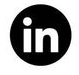 Anna NadolnaITBC Communicationtel. 505 784 290anna_nadolna@itbc.pl